โครงการขอเข้าทำประโยชน์ที่ดินเขตป่าสงวนแห่งชาติเพื่อเป็นที่ตั้งของโรงพยาบาลส่งเสริมสุขภาพตำบล			หลักการและเหตุผล 	ด้วยจังหวัดมุกดาหาร มีลักษณะภูมิประเทศเป็นที่ราบสูงสลับภูเขาในบางพื้นที่ โดยเฉพาะบริเวณเขตรอยต่อของอำเภอดงหลวงกับอำเภอคำชะอี ประชาชนส่วนใหญ่ประกอบอาชีพเกษตรกรรม ทำให้มีการเสาะแสวงหาพื้นที่ทำไร่ ทำนา ทำสวน และมีอัตราการเคลื่อนย้ายของประชาชนอย่างต่อเนื่องและมีแนวโน้มสูงขึ้นเมื่อเทียบกับอดีตที่ผ่านมา ปัจจุบันมีการตั้งถิ่นฐานที่ทำกินสร้างบ้านเรือนอยู่อาศัยนานนับสิบปี ทั้งนี้เพื่อความสะดวกในการประกอบอาชีพ จากการดำรงชีพ ซึ่งมีจำนวนหลายหมู่บ้านที่ยังไม่ได้รับประกาศจัดตั้งเป็นหมู่บ้านและบางหมู่บ้านได้มีการขออนุมัติจัดตั้งเป็นหมู่บ้านเรียบร้อยแล้ว ประชาชนยังดำเนินชีวิตปกติ เช่นเดียวกับหมู่บ้านอื่น ๆ แค่ยังไม่ได้รับบริการขั้นพื้นฐานที่ควรจะได้รับจากภาครัฐ ทั้งนี้สืบเนื่องมาจากเป็นกลุ่มชนที่อยู่ในถิ่นธุรกันดาร การคมนาคมไม่สะดวก โดยเฉพาะในช่วงฤดูฝน 	สำนักงานสาธารณสุขจังหวัดมุกดาหาร ได้ตระหนักถึงความสำคัญด้านสุขภาพอนามัย ต้องการให้ได้รับบริการขั้นพื้นฐานด้านสุขภาพ เพื่อพัฒนาคุณภาพชีวิตของประชาชนในถิ่นทุรกันดารให้ได้เท่าเทียมกับพื้นที่อื่น จึงได้มอบนโนบายให้กับอำเภอแต่ละอำเภอในเขตจังหวัดมุกดาหาร ขับเคลื่อนด้านสุขภาพต่อไป	สำนักงานสาธารณสุขอำเภอดงหลวง ซึ่งอยู่ภายใต้การดูแลของสำนักงานสาธารณสุขจังหวัดมุกดาหาร จึงได้ขับเคลื่อนนโยบายด้านสุขภาพอนามัยของประชาชน โดยเฉพาะประชาชนที่อาศัยอยู่ในพื้นที่ทุรกันดาร ห่างไกลความเจริญ โดยเฉพาะประชาชนอาศัยอยู่ในพื้นที่ตำบลกกตูม อำเภอดงหลวง จังหวัดมุกดาหาร ให้ได้รับบริการขั้นพื้นฐานด้านสุขภาพโดยเท่าเทียมกับพื้นที่อื่น	โรงพยาบาลส่งเสริมสุขภาพตำบลบ้านสานแว้ ตำบลกกตูม อำเภอดงหลวง จังหวัดมุกดาหาร เป็นสำนักงานหนึ่งที่อยู่ภายใต้การดูแลของสำนักงานสาธารณสุขอำเภอดงหลวง ก็ได้มีการขับเคลื่อนนโยบายด้านสุขภาพอนามัยของประชาชนในเขตพื้นที่โรงพยาบาลส่งเสริมสุขภาพตำบลบ้านสานแว้ ตำบลกกตูม และมีประวัติการก่อตั้ง ดังต่อไปนี้พ.ศ.2533 สถานีอนามัยอาคารไม้ พ.ศ.2537 ก่อสร้างอาคารใหม่แล้วเสร็จพ.ศ.2548 เปลี่ยนเป็นหน่วยสุขภาพปฐมภูมิพ.ศ.2550 เปลี่ยนเป็นศูนย์สุขภาพชุมชนบ้านสานแว้พ.ศ.2553 ยกระดับเป็นโรงพยาบาลส่งเสริมสุขภาพตำบลบ้านสานแว้พ.ศ.2559 พัฒนาเป็นโรงพยาบาลดงหลวง สาขา 2พ.ศ.2561 พัฒนาเป็น คลินิกหมอครอบครัว (PCC)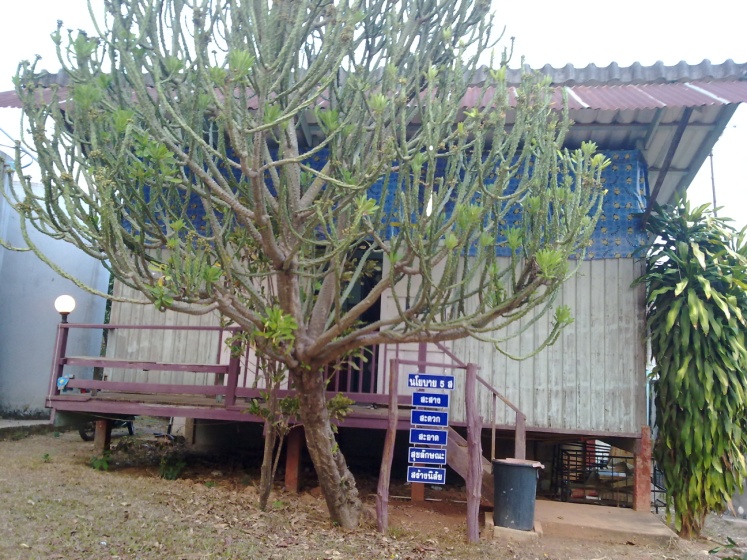 	      รูปภาพสถานีอนามัยก่อสร้างเมื่อปี 2533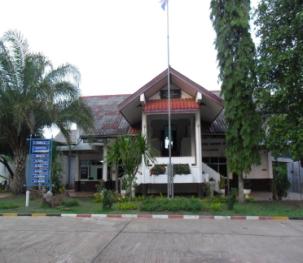 รูปภาพโรงพยาบาลส่งเสริมสุขภาพตำบลบ้านสานแว้ เมื่อปี 2553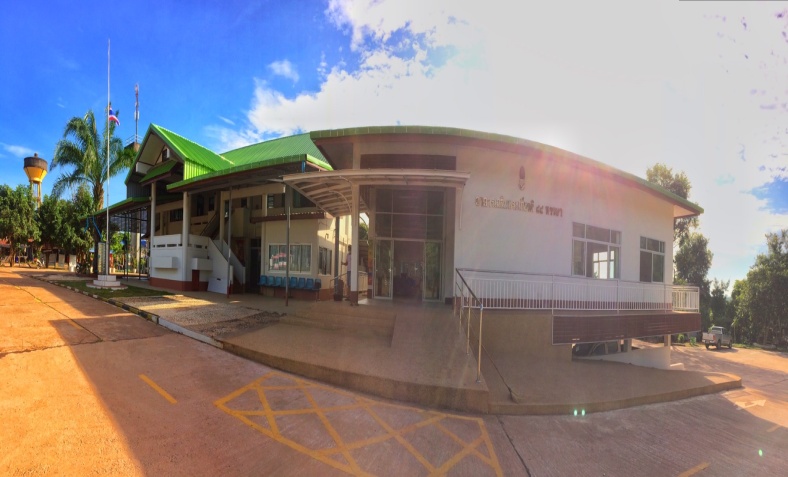 รูปภาพพัฒนาเป็นโรงพยาบาลดงหลวง สาขา 2 เมื่อปี 2559จากการพัฒนาระบบสุขภาพของกระทรวงสาธารณสุข จะเห็นได้ว่าโรงพยาบาลส่งเสริมสุขภาพตำบลบบ้านสานแว้ ตำบลกกตูม ได้มีการพัฒนาอย่างต่อเนื่องจากอดีต จนถึงปัจจุบันและจะขับเคลื่อนด้านสุขภาพต่อไปในอนาคตสภาพปัญหา	จากการสำรวจข้อมูลเบื้องต้นค้นพบว่า ชุมชนบ้านสานแว้ ตำบลกกตูม อยู่ไกลจากชุมชนอื่นมาก การติดต่อขอรับบริการจะติดต่อได้ที่โรงพยาบาลเขาวง อำเภอเขาวง จังหวัดกาฬสินธุ์  มีระยะห่างจากโรงพยาบาลเขาวง ระยะทาง 12 กิโลเมตร ซึ่งก็มีปัญหาในเรื่องการขอรับบริการคือข้ามเขตจังหวัด สิทธิบัตรคุ้มครองตรวจสอบล่าช้า ทำให้เกิดปัญหาในการรับบริการ และมีหมู่บ้านที่อยู่ใกล้ที่สุด ระยะทาง 7 กิโลเมตร และไกลที่สุด ระยะทาง 10 กิโลเมตร ซึ่งเป็นถนนลูกรังสลับกับถนนลาดยาง การได้รับการบริการด้านสุขภาพจึงต่ำ เช่น ความครอบคลุมการได้รับวัคซีนของเด็กอายุต่ำกว่า 1 ปี ประมาณ ร้อยละ 90   เด็กอายุ 0-5 ปี ไม่ได้รับการชั่งน้ำหนักเพื่อเฝ้าระวังทางโภชนาการ อัตราการคุมกำเนิดประมาณร้อยละ 86 ซึ่งยังมีเด็กบางส่วนที่ยังไม่ได้รับบริการ จึงสมควรได้รับการแก้ไข ทั้งระยะเร่งด่วนและการแก้ไขอย่างต่อเนื่องวัตถุประสงค์และผู้ได้รับประโยชน์จากโครงการ	เพื่อให้บริการขั้นพื้นฐานโดยเฉพาะด้านรักษาพยาบาล ส่งเสริมสุขภาพ การป้องกันควบคุมโรคและฟื้นฟูสภาพแก่ประชาชนอย่างทั่วถึง และมีพื้นที่รับผิดชอบทั้งหมด 6 หมู่บ้านคือ บ้านนาโคกกุง     	119  หลังคาเรือน	จำนวนประชากร		390     คนบ้านสานแว้	    	157  หลังคาเรือน	จำนวนประชากร    	601     คนบ้านคำผักกูด      	182  หลังคาเรือน     	จำนวนประชากร     	731    คนบ้านปากช่อง    	279   หลังคาเรือน	จำนวนประชากร	 	890    คนบ้านนาหินกอง   	222    หลังคาเรือน	จำนวนประชากร	 	807    คนบ้านสุขสวัสดิ์     	82    หลังคาเรือน	จำนวนประชากร	 	681    คนโดยมีปริมาณยอดผู้เข้ามารับบริการปี 2562 จำนวน 2,412 ราย/9,127 ครั้ง ยอดผู้เข้ามารับการปี 2563 จำนวน 1,840 ราย / 6,604 ครั้งลักษณะการดำเนินงานของโครงการ และแนวทางการบริหารและการจัดการโครงการโรงพยาบาลส่งเสริมสุขภาพตำบลบ้านสานแว้ อยู่ใตบังคับบัญชาของสำนักงานสาธารณสุขอําเภอดงหลวง โรงพยาบาลดงหลวง และสำนักงานสาธารณสุขจังหวัดมุกดาหาร  โดยมีคณะกรรมการประสานงานสาธารณสุขระดับอําเภอ ( คพสอ. ) และระดับจังหวัด เปนองคกรประสานงาน และสนับสนุนการดำเนินงานใหบรรลุเป้าหมายตามนโยบายของกระทรวงสาธารณสุข ให้บริการด้านสาธารณสุขแบบผสมผสาน ทั้งในและนอกสถานบริการอัน ได้แก่ การสงเสริมสุขภาพ การรักษาพยาบาล การปองกันควบคุมโรค การฟนฟูสภาพ  การสนับสนุนบริการ วิชาการ การบริหาร และธุรการ รวมทั้งการ สนับสนุนการดําเนินงานสาธารณสุขและพัฒนาชุมชน ตลอดจนการวางแผนแกไขปัญหาสาธารณสุขในพื้นที่  ไดอยางเหมาะสมและสอดคลองกับสภาพเศรษฐกิจและสังคม รวมทั้งความตองการ ของประชาชนในพื้นที่ ซึ่งการให้บริการหลักๆมี 4 ด้าน ดังต่อไปนี้1. ดานการรักษาพยาบาล รักษาพยาบาลตามสภาพปญหาความเจ็บป่วยของประชาชนในชุมชน    ทั้งในและนอกสถานบริการ ตามขีดความสามารถในการักษาพยาบาลโรคตาง ๆ ตามเกณฑโรคทั่วไป และสามารถสงตอผูปวยได อยางมีประสิทธิภาพ  โดยเปิดให้บริการทุกวันทั้งในเวลาและนอกเวลาราชการ ในวันราชการเปิดให้บริการ 08.00 น ถึง 20.00 น ในวันหยุดราชการเปิดให้บริการ 08.00 น ถึง 16.00 นและมีการให้บริการรักษาพยาบาลนอกสถานที่ในผู้ป่วยที่ไม่สามารถมารับบริการได้ และโดยการออกหน่วย2. ดานสงเสริมสุขภาพ โดยการสงเสริมสุขภาพ 3 กลุ่มหลักๆคือ กลุ่มคนปกติ กลุมเสี่ยง และกลุ่ม   ปวย ใหบริการประชาชน ครอบคลุมกิจกรรมบริการสาธารณสุขขั้นพื้นฐานทุกกลุมเปาหมาย และเนนพัฒนากลวิธีเชิงรุก ใหประชาชนสุขภาพแข็งแรงมีภูมิคุมกันโรคไมเจ็บปวยงาย ปวยก็ใหหายไมพิการ ไดแก การใหภูมิคุมกันโรค การบริการทันตสาธารณสุข การบริการอนามัยแม่และเด็ก การบริการวางแผนครอบครัว การดูแลเด็กวัยเรียนและเยาวชน การสงเสริมการปรับเปลี่ยน พฤติกรรม ดูแลสุขภาพบุคคลทั่วไปใหบริการสงเสริมการออกกําลังกาย การสงเสริมสุขภาพผู้สูงอายุ โดยให้การสนับสนุนประชาชน และชุมชนในการพัฒนางานสุขบัญญัติสําหรับประชาชน ตลอดจนการพัฒนาวิชาการ และฝกอบรมอาสมัครสาธารณสุข โดยโรงพยาบาลส่งเสริมสุขภาพตำบลบ้านสานแว้ ให้บริการส่งเสริมสุขภาพทั้งแบบกลุ่มโดยการจัดทำโครงการเพื่อจัดประชุม อบรม ในกลุ่มเป้าหมาย และให้บริการในรายบุคคลโดยการแนะนำการปฏิบัติตัวในผู้ที่มารับบริการ3. ดานควบคุมและปองกันโรค เฝาระวังทางระบาดวิทยาดำเนินการปองกันการเกิดโรค ทั้งโรคติดตอและโรคไมติดตอไมใหเกิดการกระจายของโรค ได้รายงานโรคที่สําคัญและ โรคอุบัติใหม (รง 506) การเก็บตัวอยางสงตรวจการเฝาระวังโรค สอบสวนโรค ให้ภูมคุมกันโรค ลดปจจัยเสี่ยงการเกิดโรค ใหสุขศึกษาและอบรมให้ความรู้ประชาชนในการดูแลตนเอง โดยโรงพยาบาลส่งเสริมสุขภาพตำบลบ้านสานแว้ มีกิจกรรมป้องกันและควบคุมโรคในชุมชน เช่นการตวบคุมโรคไข้เลือดออก โรคโควิค 2019 และโรคอื่นๆ4. ดานฟื้นฟูสภาพ  การฟนฟูสภาพพื้นฐานครอบคลุมทั้งทางดานรางกาย และจิตใจดูแล ฟื้นฟูสภาพสภาพผูปวยใหคืนสูสภาพปกติหรือปองกันไม่ใหเกิดความพิการ และเสียชีวิต โดยโรงพยาบาลส่งเสริมสุขภาพตำบลบ้านสานแว้ โดยโรงพยาบาลส่งเสริมสุขภาพตำบลบ้านสานแว้ ได้มีกิจกรรมฟื้นฟูสภาพผู้ป่วยเรื้อรัง ผู้สูงอายุ และผู้พิการโดยให้บริการตามสภาพปัญหาของผู้ป่วยแต่ละคน รวมทั้งให้คำแนะนำผุ้ดูแลผู้ป่วยและครอบครัวสิ่งปลูกสร้างที่มีในโรงพยาบาลส่งเสริมสุขภาพตำบลบ้านสานแว้ ในปัจจุบัน1. บ้านพักข้าราชการ ระดับ 1-2 สร้างเมื่อปี 2535 งบประมาณที่ใช้ก่อสร้าง 237,730 บาท2. บ้านพักข้าราชการ ระดับ 3-4 สร้างเมื่อปี 2537 งบประมาณที่ใช้ก่อสร้าง 401,740 บาท3. อาคารสถานีอนามัย สร้างเมื่อปี 2537 งบประมาณที่ใช้ก่อสร้าง 1,947,700 บาท4. บ้านพักข้าราชการ ระดับ 3-4 สร้างเมื่อปี 2540 งบประมาณที่ใช้ก่อสร้าง 428,000 บาท5. บ้านพักข้าราชการ ระดับ 3-4 สร้างเมื่อปี 2548 งบประมาณที่ใช้ก่อสร้าง 445,000 บาท6 ห้องน้ำชาย - หญิง สร้างเมื่อปี 2558   งบประมาณที่ใช้ก่อสร้าง 207,000 บาท7. ตึกอุบัติเหตุ สร้างเมื่อปี 2559 งบประมาณที่ใช้ก่อสร้าง 3,500,000 บาท 8. ที่พักขยะติดเชื้อ  สร้างเมื่อปี 2561 งบประมาณที่ใช้ก่อสร้าง 35,000 บาท 9. รั้ว คสล.และป้ายชื่อโรงพยาบาลลงชื่อ					ผู้เสนอโครงการ( ผอ.รพ.สต.)ลงชื่อ					ผู้เห็นชอบโครงการ( สสอ.)รูปภาพแสดงสภาพป่าเบื้องต้น ของ รพ.สต.บ้านสานแว้  ที่จะขออนุญาตเข้าทำประโยชน์ทิศเหนือ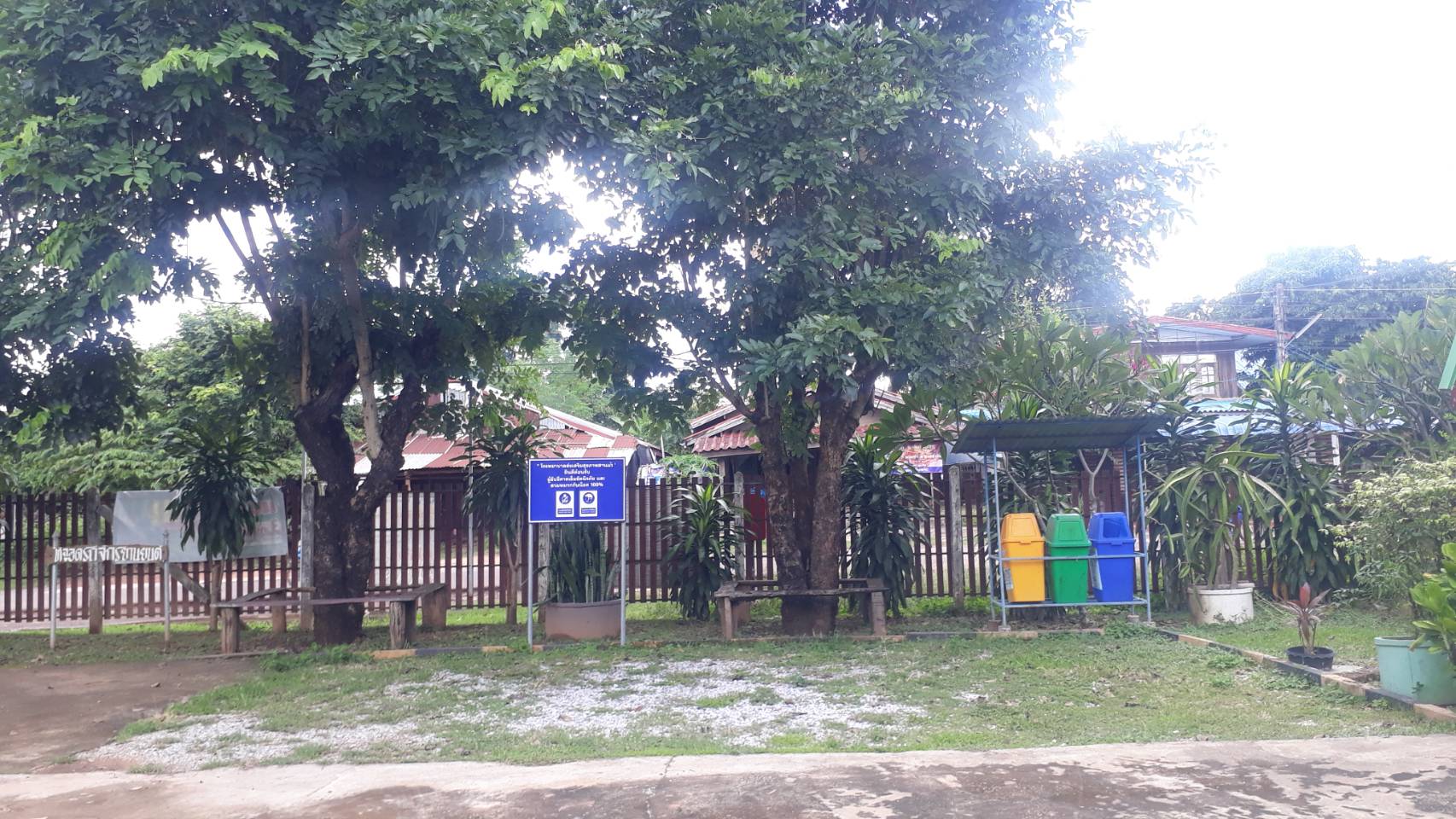 รูปภาพทิศเหนือโรงพยาบาลส่งเสริมสุขภาพบ้านสานแว้ถ่ายจากข้างในมาข้างนอก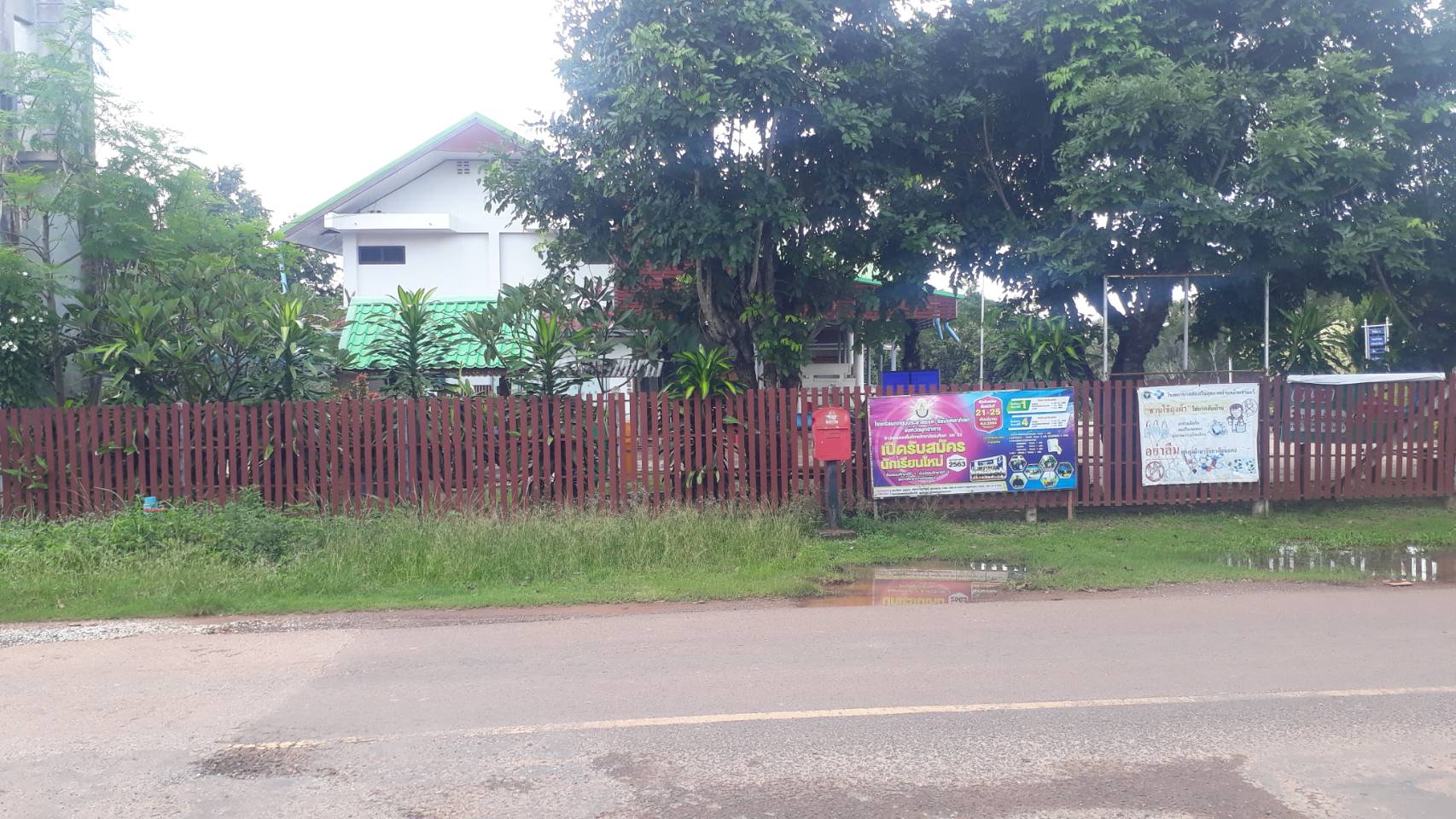 รูปภาพทิศเหนือโรงพยาบาลส่งเสริมสุขภาพบ้านสานแว้ถ่ายจากข้างนอกมาข้างในทิศใต้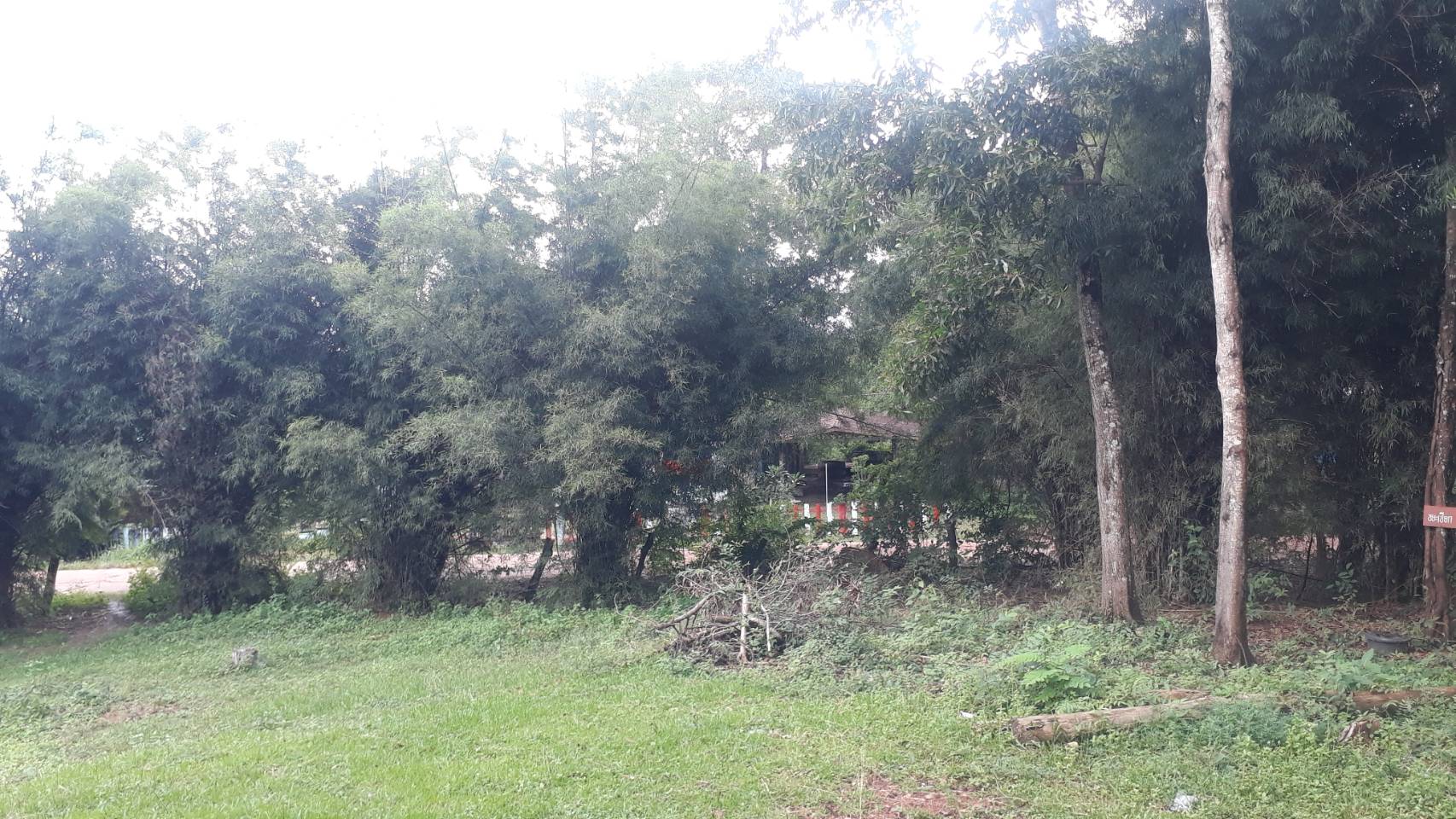 รูปภาพทิศใต้โรงพยาบาลส่งเสริมสุขภาพบ้านสานแว้ถ่ายจากข้างในมาข้างนอก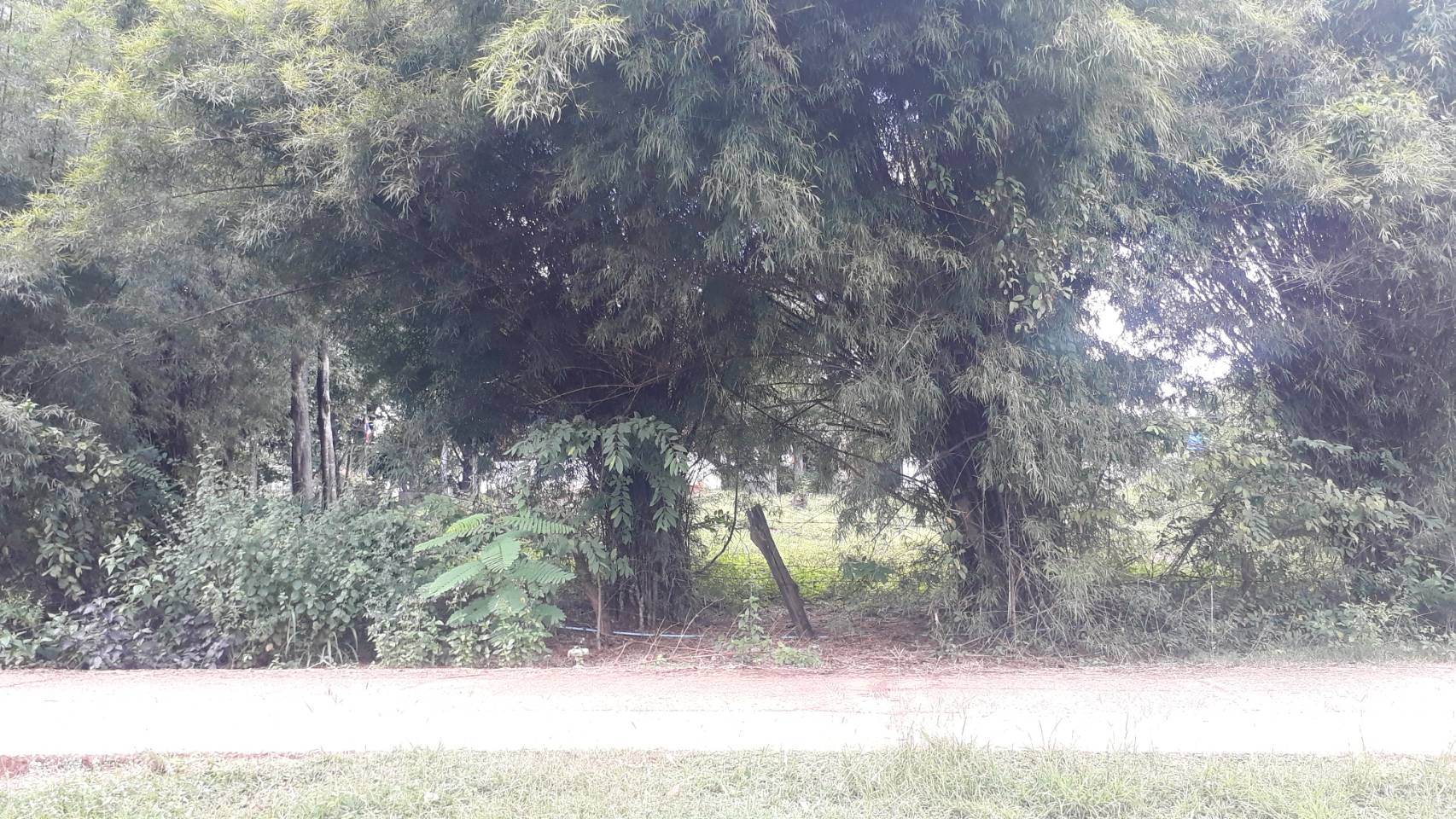 รูปภาพทิศใต้โรงพยาบาลส่งเสริมสุขภาพบ้านสานแว้ถ่ายจากข้างนอกมาข้างในทิศตะวันออก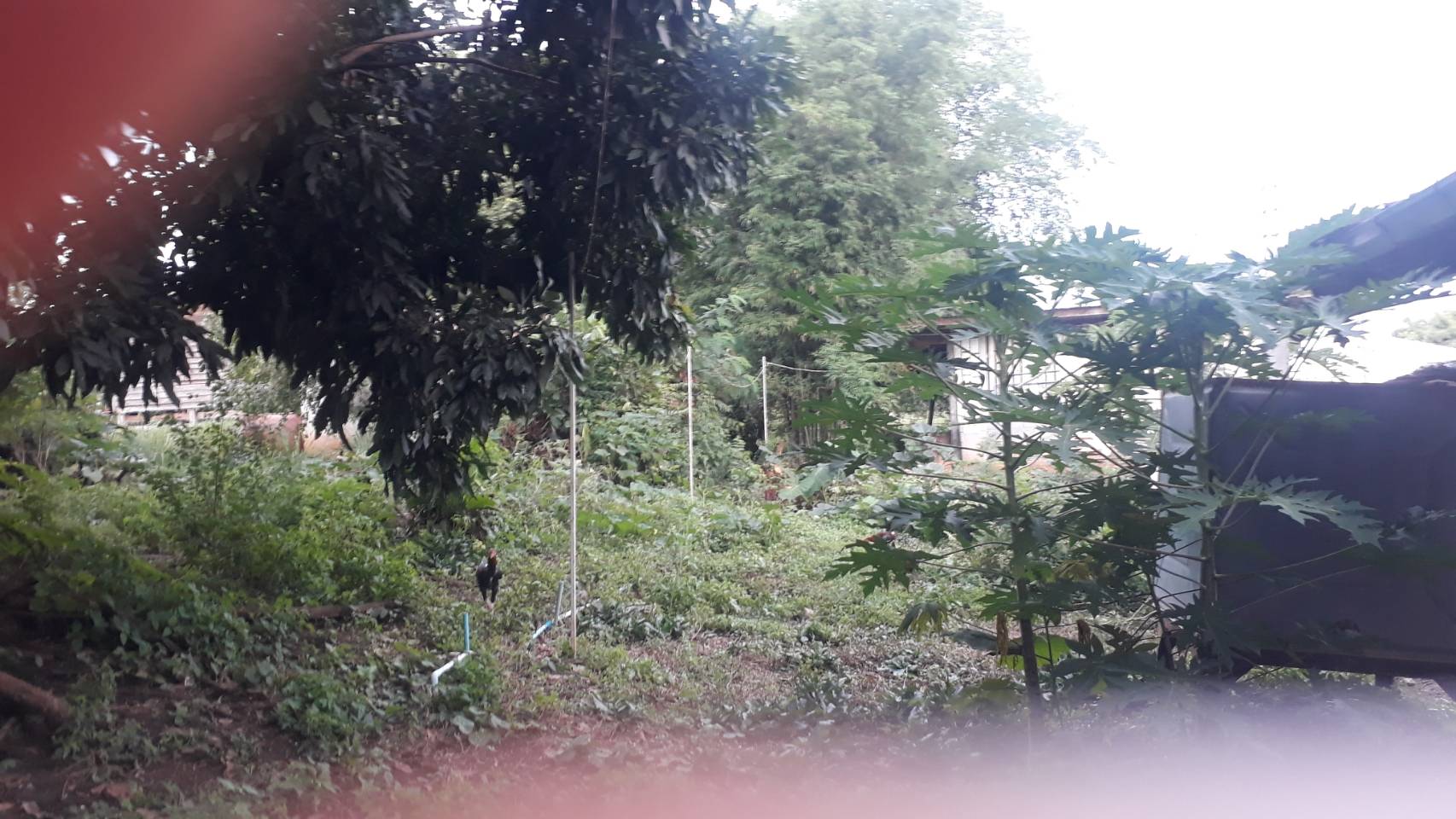 รูปภาพทิศตะวันออกโรงพยาบาลส่งเสริมสุขภาพบ้านสานแว้ถ่ายจากข้างในมาข้างนอก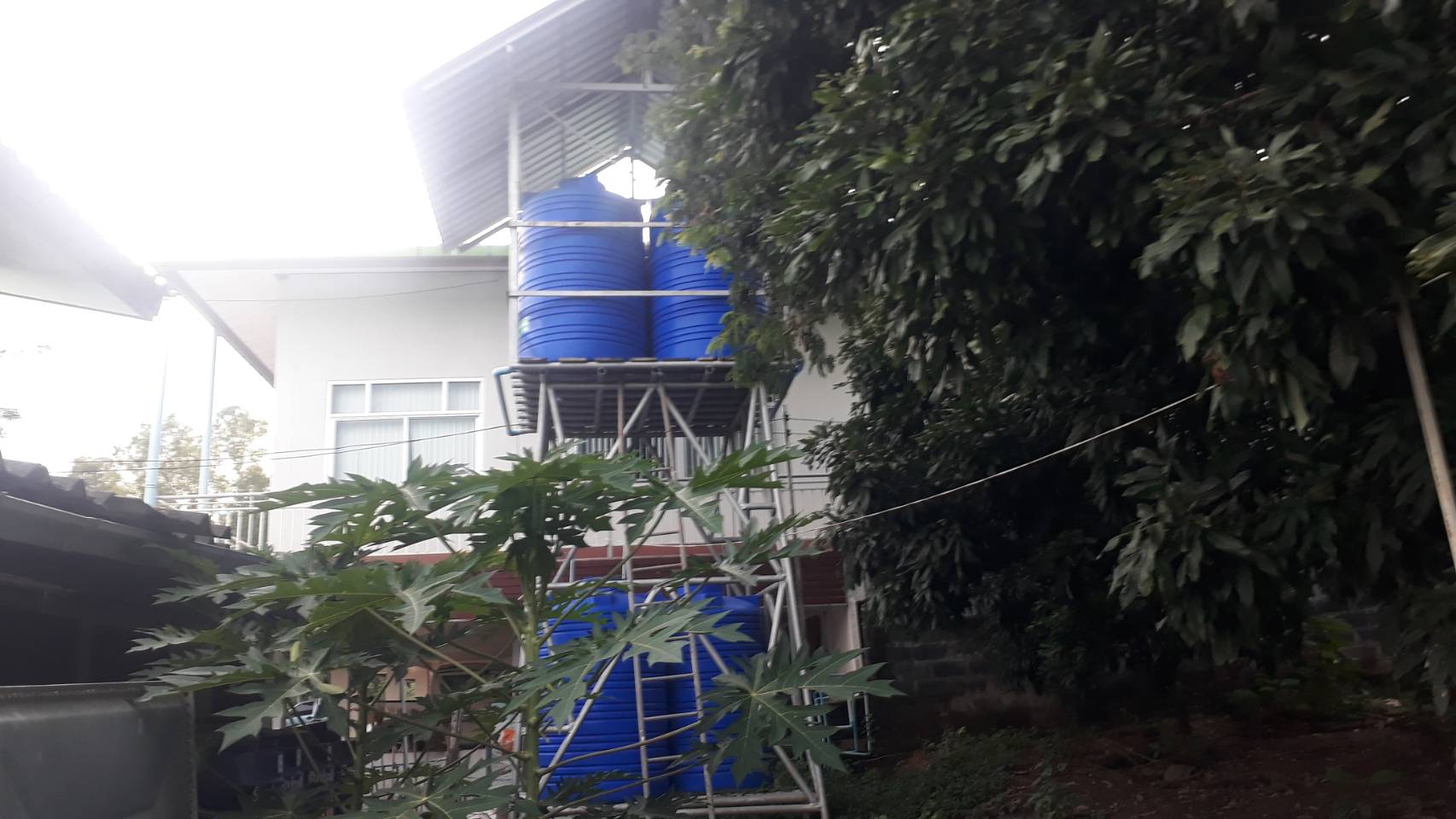 รูปภาพทิศตะวันออกโรงพยาบาลส่งเสริมสุขภาพบ้านสานแว้ถ่ายจากข้างในมาข้างนอกทิศตะวันตก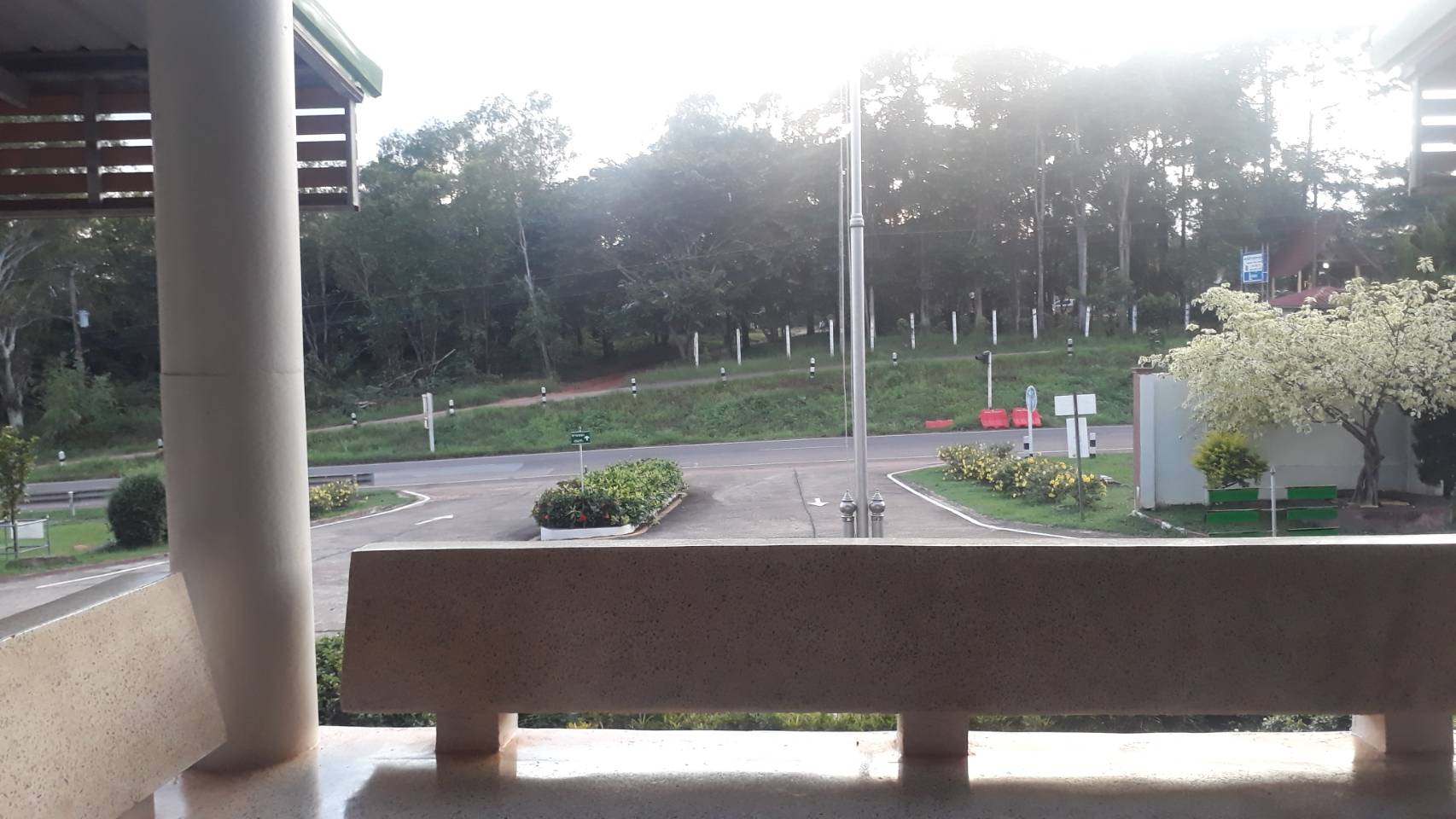 	รูปภาพทิศตะวันตกโรงพยาบาลส่งเสริมสุขภาพบ้านสานแว้ถ่ายจากข้างในมาข้างนอก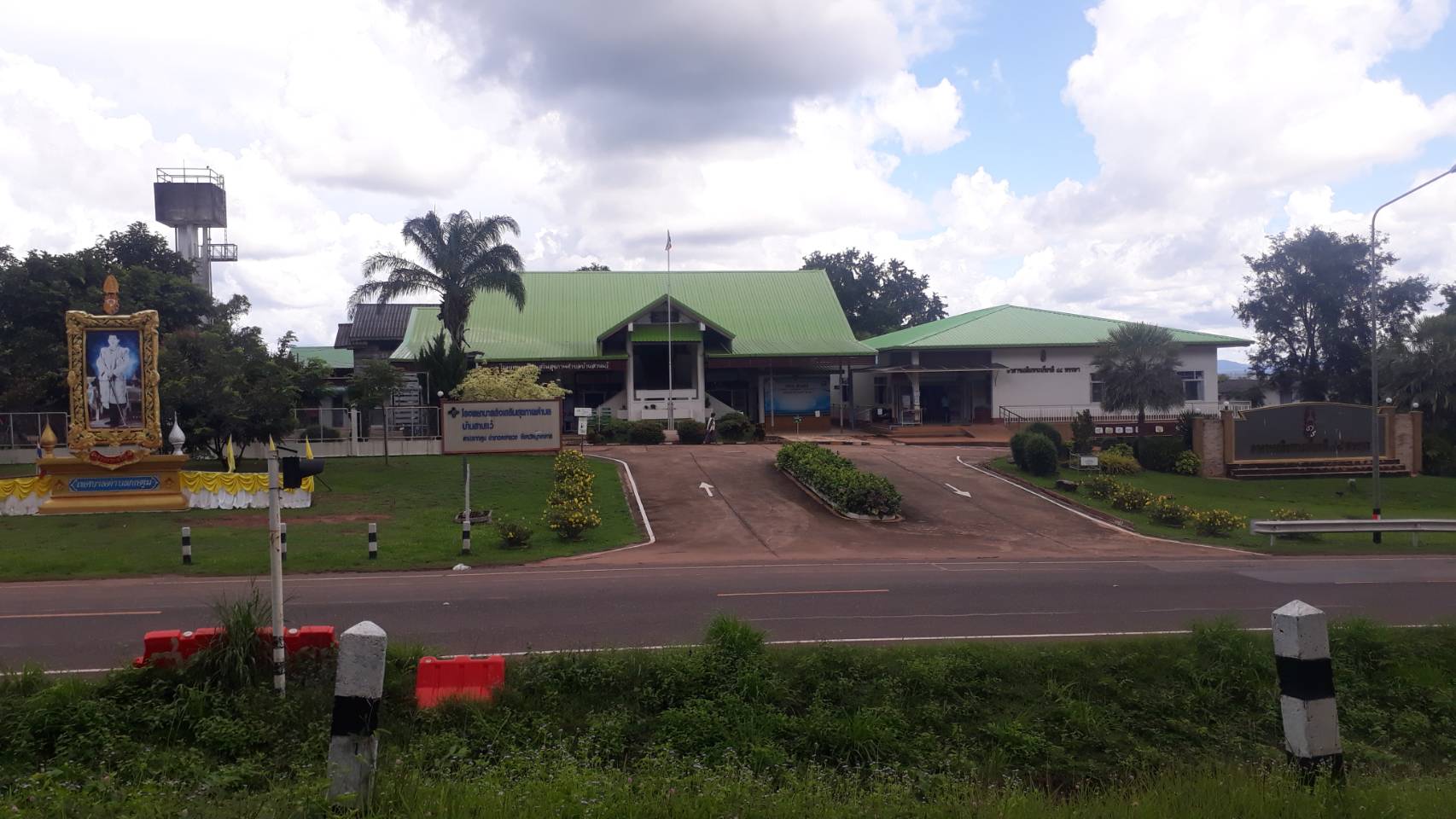 